เอกสารรายงานผลการดำเนินงานของกิจกรรมที่สอดคล้องกับการเสริมสร้างค่านิยมหลักของคนไทย 12 ประการ๒.ชื่อกิจกรรมหลัก 	หลักสูตรการเรียนการสอนธรรมะโรงเรียน***กิจกรรมหลัก หมายถึง กิจกรรมที่โรงเรียนพิจารณาเองว่า เมื่อดำเนินกิจกรรมนี้จะส่งผลต่อการเสริมสร้างค่านิยมหลักของคนไทย ๑๒ ประการ ให้เลือกเฉพาะที่ดีที่สุด ๑- ๒ กิจกรรมเท่านั้นรายงานผลกิจกรรมทั้ง ๒ กิจกรรมไม่เกิน ๒ หน้ากระดาษ แล้วแนบไฟล์ส่งกลับมาในเว็บ	๒.๑  วัตถุประสงค์  เพื่อสนับสนุนละเปิดโอกาสให้นักเรียนที่สนใจในการเรียนพระธรรมเพิ่มนอกเหนือเวลาเรียน	๒.๒ วิธีการดำเนินงาน		1. เปิดรับสมัครนักเรียนในแต่ละปีการศึกษา ที่สนใจในการเรียนธรรมะในวันอาทิตย์โดยนักเรียนไปเรียนทุกวันอาทิตย์ที่วัด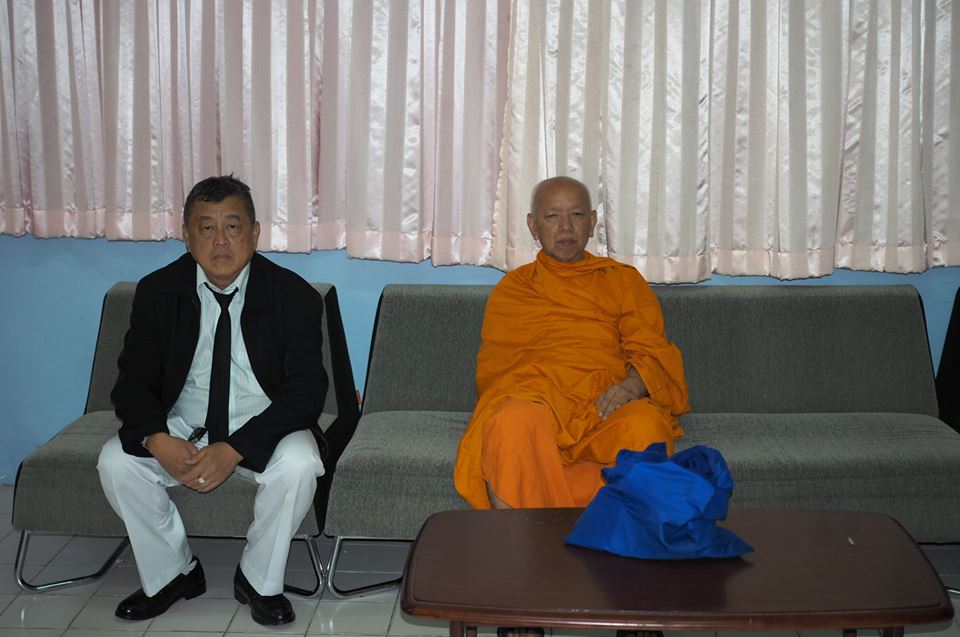 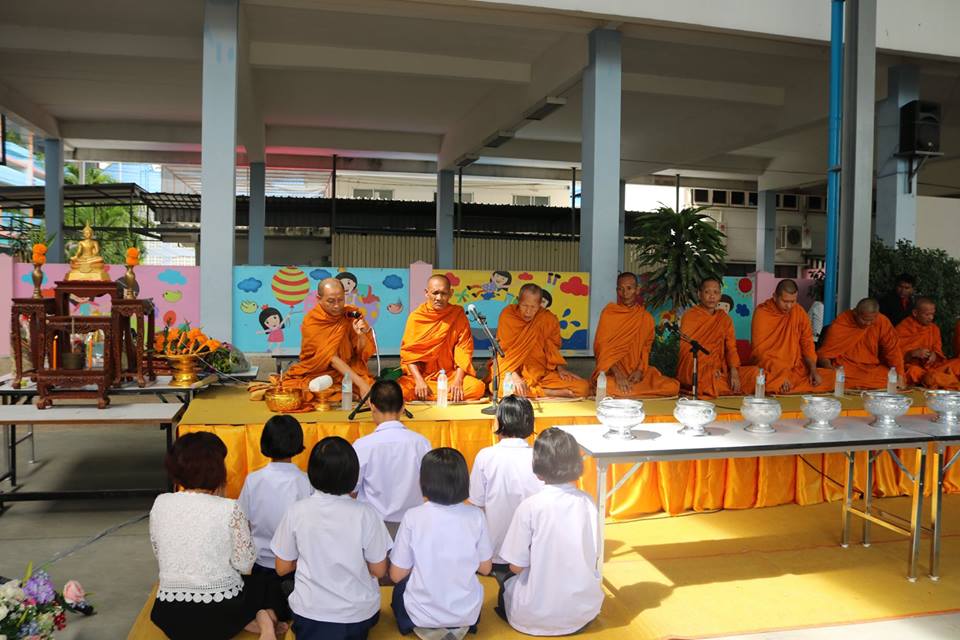 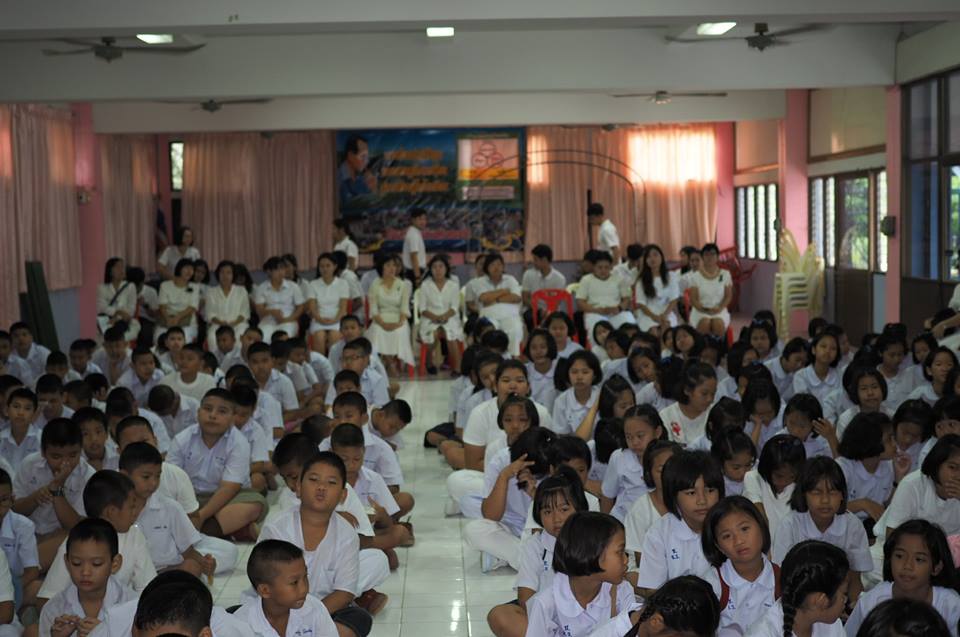 	๒.3 ผลการดำเนินงาน				นักเรียนมีสมาธิและมีความรู้เกี่ยวธรรมะ นำมาใช้ในชีวิตประจำวันได้	กิจกรรมหลักที่ ๒ดำเนินการสอดคล้อง	 ครบ 	๑๒ ประการ		 ไม่ครบ               ผู้รายงานข้อมูล						        ผู้รับรองข้อมูล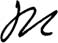          ( ณัฐชุนันท์  ธนัพประยูร)			                         (นายวิวัฒน์ไชย  ศรีวิพัฒน์)ผู้รับผิดชอบโครงการโรงเรียนบ้านห้วยกะปิ		           ตำแหน่ง ผู้อำนวยการโรงเรียนบ้านห้วยกะปิ           โทร . ๐๘๖ – ๔๑๑๙๕๙๒				             โทร. ๐๘๑-๗๕๐๕๒๐๑